AGREEMENT FOR SPECIAL SYLLABUS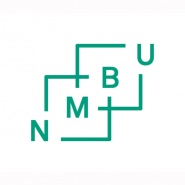 The agreement must be completed in cooperation with the faculty responsible for the special syllabus. Please read about special syllabus in the Academic Regulations for NMBU  before completing the form. To register for the special syllabus contact the Student Information Centre (SiT) sit@nmbu.no Maximum two specialized syllabus accepted per grade. The same registration deadlines apply to special syllabus as for other courses at NMBU, see Academic Calendar.

The approved notification must be filed by the Faculty in the student’s file in P360Contract between student(s)/PhD candidateContract between student(s)/PhD candidateContract between student(s)/PhD candidateName(s)Student numberStudy programmeResponsible for the special syllabusResponsible for the special syllabusResponsible for the special syllabusName:Faculty:Main supervisorCo-supervisor(s)Co-supervisor’s email addressSpecial syllabusSpecial syllabusSpecial syllabusSpecial syllabusSpecial syllabusSpecial syllabusSpecial syllabusSpecial syllabusSpecial syllabusSpecial syllabusSpecial syllabus in relation to the master thesisSpecial syllabus in relation to the master thesisSpecial syllabus in relation to the master thesisSpecial syllabus in relation to the master thesisSpecial syllabus in relation to the master thesisYes:No:Norwegian titleEnglish titleLearning goalsLearning outcomesSpecialized syllabusesMarking systemAssociated with master’s thesis Associated with master’s thesis Associated with doctoral degree (Ph.d) Associated with doctoral degree (Ph.d) Associated with doctoral degree (Ph.d) Associated with doctoral degree (Ph.d) Other specialized syllabuses Other specialized syllabuses Other specialized syllabuses Specialized syllabusesMarking systemA-FA-FPass/failPass/failPass/failPass/failA-F or Pass/FailA-F or Pass/FailA-F or Pass/FailCreditsForm of assessmentReportAssignmentAssignmentOral examOral examOral examLocally arranged written examLocally arranged written examLocally arranged written examCompletion of the special syllabusCompletion of the special syllabusYearYearBlock/parallelBlock/parallelBlock/parallelBlock/parallelBlock/parallelBlock/parallelCompletion of the special syllabusCompletion of the special syllabusSubmission deadline/ examination dateSubmission deadline/ examination dateExternal examinerExternal examinerFramework/content/plan of progress/literature reference list(fill in or submit attachment)SignaturesSignaturesSignaturesWe hereby declare that we have prepared the agreement for special syllabus in according to Academic Regulations for NMBU We hereby declare that we have prepared the agreement for special syllabus in according to Academic Regulations for NMBU We hereby declare that we have prepared the agreement for special syllabus in according to Academic Regulations for NMBU Date:Signatures:Student(s)Main supervisorCo-supervisor(s)Approved by the FacultyThe agreement is received and approved (Date, Faculty stamp, signature)